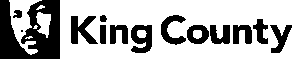 Finance andBusiness Operations DivisionTreasury OperationsDepartment of Executive Services, 6th FloorSeattle, WA 98104-4387www.kingcounty.gov AGENT AUTHORIZATION FORM PARCEL ID: ________________________ STREET ADDRESS: ______________________________________________________________ Property Owner: ________________________________________________________________ Property Owner: ________________________________________________________________ The undersigned, registered property owner(s) of the above noted property, do hereby authorize  ________________________________________ (Agent) to act on my behalf and take all actions necessary to redeem the above referenced parcel from the King County Tax Foreclosure action on my behalf.Property Owner’s Address (if different than property above): _________________________________________________________________ Telephone: _____________________________ I/We hereby certify the above information is true and accurate to the best of our knowledge. ______________________________________ ________________________________________ Authorized Signature 				   Authorized Signature Date: _______________________________ Date: _______________________________  State of Washington

County of _____________________ 

     I certify that I know or have satisfactory evidence that _____________________ is the person who appeared before me, and said person acknowledged that (he/she) signed this instrument and acknowledged it to be (his/her) free and voluntary act for the uses and purposes mentioned in the instrument.Top of FormBottom of FormDated:________________________________________________________ _________________________________ (Signature)(Signature)(Seal or stamp)_________________________________ _________________________________ NameNameMy appointment expires _____________My appointment expires _____________